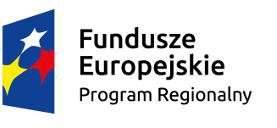 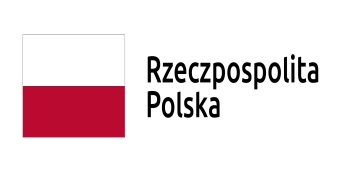 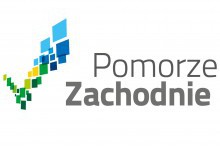 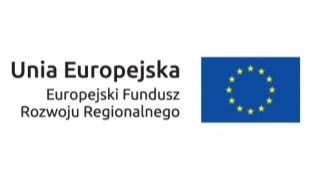                                                                                                                                Załącznik nr 10 do SWZ Zakres robót wykonanych na budynku MOPS w ŚwidwinieW związku z tym, że odstąpiono od umowy z dotychczasowym Wykonawcą robót , na budynku Miejskiego Ośrodka Pomocy Społecznej wykonano i odebrano następujący zakres robót:Rozbiórka kominów ponad dachem.Usunięcie i wywóz gruzu.Docieplenie poddasza – części wysokiej. Pozostałe prace wynikające z dokumentacji projektowej należy uwzględnić przy wycenie robót budowlanych. 